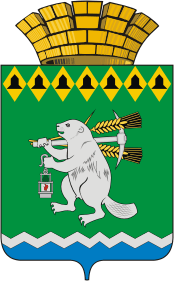 Дума Артемовского городского округа VI coзыв 24 заседаниеРЕШЕНИЕот 26  октября 2017  года                                                                                          №  254О внесении изменений в Генеральный план  Артемовского городского округа  	В соответствии со статьей 24 Градостроительного кодекса  Российской Федерации, рассмотрев постановление главы Артемовского городского округа от 11.10.2017 № 69-ПГ «О направлении  в Думу Артемовского городского округа проекта по внесению изменений в Генеральный план Артемовского городского округа», заключение Комитета по архитектуре и градостроительству Артемовского городского округа о соответствии проекта по внесению изменений в Генеральный план Артемовского городского округа в целях размещения объекта инфраструктуры железнодорожного транспорта общего пользования «Центр эксплуатации и обслуживания газомоторных локомотивов» на земельном участке, расположенном в г. Артемовском Свердловской области в районе улицы Щорса, требованиям технических регламентов и документам территориального планирования Артемовского городского округа, протокол публичных слушаний, заключение о результатах проведения публичных слушаний от 23.08.2017 № 5254/16, руководствуясь статьей 23 Устава Артемовского городского округа, Дума Артемовского городского округа РЕШИЛА:1.Внести в Генеральный план Артемовского городского округа, утвержденный решением Думы Артемовского городского округа от 27.12.2012 № 226 (далее – Генеральный план), следующие изменения: чертеж Генерального плана Артемовского городского округа, приведенный в пункте 3 «Графические материалы» состава проекта Генерального плана, изложить в новой редакции (Приложение).2.    Настоящее решение опубликовать в газете «Артемовский рабочий» и разместить на официальном сайте Думы Артемовского городского округа в информационно-телекоммуникационной сети «Интернет».3. Контроль за исполнением настоящего решения возложить на постоянную комиссию по вопросам местного самоуправления, нормотворчеству и регламенту.Председатель Думы                                                       Глава                          Артемовского городского  округа                                      Артемовского городского округа                                                                                            К.М. Трофимов                       	                                 А.В. Самочернов